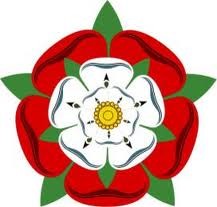 NEW MEMBER BRIEF 2020 Dear Member, Welcome to Catterick Golf Club, not just a great course but a great club as well.  It is impossible to impart every bit of information about your new club in this document as there are so many aspects of the club and we understand that you will be more interested in some parts than others.   The aim of this package, therefore, is to give you the essentials and to help point you in the right direction to find out more. We want you to feel a part of the club rather than just a user of the golf course and the team at Catterick are always happy to help in any way they can. Once again, welcome to Catterick Golf Club. The Committee 	 	 	 	 	 	 	14 May 2020 Who’s Who !Catterick is a members’ owned club which is run by a committee elected by the members at the AGM each year.  Most committee appointments are for two years.Club Committee 2019/20 President: 	                             Harry Dennison MBEChairman: 	 	         Brian de la Haye OBE Treasurer: 	 	          Vicky Iveson Greens Chair: 	 	          Mike Haxell Competitions Chair:             Steve May House Chair: 	 	          Marion Palmer Military Member: 	           John KnoxHandicap Representative:   Steve MayThe Club Captain and the Ladies’ captain/ representative also sit on the committee. Captains 2019 Club Captain: 	 	David Wright (Feb 2020-Feb 2021) Ladies Representative:   Vicky Iveson (November 2019 – November 2020) Club Vice Captain: 	Anthony Barry (Feb 2020 – Feb 2021) The remainder of the team who operate the club are as follows: Club Staff Club Membership Secretary: 	 	Mrs Lisa Thompson 	Tel: 01748 833268  Option 3 	  	 	Email: secretary@catterickgolfclub.co.uk Club Financial Secretary: 	 	Mrs Shireen Rudge 	Tel: 01748 833268 Option 3  	 	 	 	 	Email:  financesecretary@catterickgolfclub.co.uk Head Professional: 	 	 	James Wallace (Tim Jenkins Golf Ltd) Caterers: 	 	 	 	Penny Bernhardt Tel: 01748 833268 (Ext 2) 	Thierry Bernhardt 	 Head Green Keeper Graeme Regan Clubhouse Opening Hours Summer: 	 Every Day 7:30-10.00pm Winter:  	 Every Day 7:30-Dusk Catering Hours:  Mon-Sun   10:00-3:00pm unless by prior arrangement. Pro Shop Opening Hours Summer: 	Mon-Sat    8:00-5:30pm  	 	Sundays    7:15-5:30pm Winter:  	Mon-Sun   8:00-5.00pmGOLF Tee Bookings We have a formal tee booking system for individual tee bookings, available through our website.  Tees are reserved for club matches, club competitions, and visiting parties as required.  All the upcoming tee bookings can be viewed in the calendar on the club website. Alternatively, pop into the professional’s shop and book directly. Practice Facilities - Where Champions are Made!!!  The club has excellent practice facilities spread around the site.  Putting Green – Located at the opposite end of the clubhouse from the professional’s shop, this area is maintained in exactly the same way as the greens on the course to provide a good place to prepare for your round or hone your skills. Front Practice Area – Located in front of the clubhouse alongside Leyburn Road this area has a contoured green and practice bunker at the far end. Due to the proximity of the road members are only allowed to use wedges when practicing on this area and it is predominantly used for short game practice. Six-bay, covered practice area – Located 150 yards from the clubhouse beyond the 17th Tee this area measures 230 yards long but due to the steep slope from back to front most golfers will be able to practice comfortably with a Driver. Practice Net – Located on the front practice area the practice net is a great way to warm up if you do not have the time to get out onto the main practice area before play. Secondary Chipping Area- Located in front of the Pro Shop this area has 3 flags in the ground and is for chipping only due to the proximity of the clubhouse and the 1st and 17th holes. Sections of the Golf Club Men’s Section The men’s section is the largest section of the club and has a busy schedule of competitions as well as participating in various leagues. The main details are summarised below. Sunday Competitions – Most Sundays throughout the season. Various Formats, signup sheets go up in the Pro Shop on the preceding Friday afternoon. Entry usually £1 with the option of paying for the sweep and two-ball. The first Sunday of each month is devoted to the monthly medal. Pro Stablefords – Usually run on the Sundays where there is no club competition. No sign-up sheet, just make up and play anytime throughout the day.  Mid-Week Medals – Once a month throughout the season on a Tuesday or Wednesday. No sign-up sheet, just make up and play anytime through the day. Rex Flood Order of Merit – Consists of a player’s best medal competition scores throughout the year. Winter League – Run by the Professional from October to March, 16 events, various formats, weekly and overall prizes. Knockouts - The club run various knockout competitions each year; Scratch Murray Cup Fourball Betterball Winter Foursomes Winter Fourball Betterball Mixed Foursomes Teesside Union – Throughout the Summer the Men’s team competes in Division 3 of the Teesside Union on a Wednesday afternoon/evening. The maximum handicap for the team is 12 (over 12 handicap can play, but must play off 12) and anyone interested should contact team captain whose details will be updated by the office.  Dales Alliance – Throughout the Spring and Autumn the Club competes in the Dales Alliance on a Saturday Morning. Anyone interested in playing should contact team captain, Bobby Hutt on 07803 568918 Ladies Section The ladies’ section is a very busy section with lots of competitions and team matches. The main details are as follows; Club Competitions on Saturdays and Tuesdays throughout the season Knockouts – The ladies’ knockouts are split into 2 divisions 0-24 Handicaps compete in the Ladybird and 25-36 compete for the Bennion Slade. 9-Hole Winter League – Run between October and March over the front 9 holes. Ladies’ Teesside Alliance – This team is for ladies with a maximum handicap of 30.  Yorkshire Ladies’ League – The Club have both and ‘A’ and ‘B’ teams competing in various divisions of the Yorkshire league throughout the season.  Eclectics – The ladies run both a Summer and Winter eclectic competition that can be played anytime during the week. Club Matches – The ladies’ section has a number of Friendly matches against local clubs throughout the year, details can be found on the ladies notice board.  If you would like to play in these, please contact Margaret Ferguson on 01969 650685 or 07971815356. Email: ferguson@prioriy97.plus.com  Seniors’ Section The seniors’ section is a very active section of the club and their notice board can be found by the course exit from the locker room. Eligibility to join is any club member aged 55 or above. A small annual subscription of £5 is requested. The main details of the competitive side of the seniors section are as follows; Competitions – Thursday Morning is the seniors’ morning with the tee reserved from 8:00-10:00 and players just making up and playing anytime during this period.  Knockouts – The Seniors run a Singles and Doubles knockout throughout the summer. Seniors’ Teesside Alliance – The club has a team in the Seniors’ Teesside Alliance with matches generally played on a Monday or Tuesday. If you are interested in playing then please contact the Team Captain Harry Dennison on 01748 832245 Club Matches – The Seniors play a number of friendly matches against local clubs throughout the summer. If you would like to play then please contact Seniors Organiser Anthony Barry. Email: premiato@aol.com  Rabbits’ Section The Rabbits’ section is open to male members with a handicap of 16 or higher and the section runs a number of competitions and teams as shown below. The Rabbits’ notice board can be found in the Men’s locker room on the right-hand side as you enter the locker room from the course. Order of Merit – The Rabbits’ section have a small number of events on Sundays alongside the Men’s competitions that make up the Order of Merit.  Winter League – The Rabbits’ Winter League runs alongside the main winter league across a selected number of events. Knockout- The Rabbits’ knockout runs through the summer. NERGA League – This is played on Saturday Mornings during the season. NRYRL League – These matches are played on weekend afternoons during the season.  If you are interested in playing in any Rabbits events then please contact the Rabbits’ Captain Gareth Taylor on 07790 173253. Inters 	Section The inter section is a new section open to male members with a handicap of 8-15. The section competes in a NERGA League, played on a Saturday or Sunday. The Inter section notice board can be found in the Men’s locker room next to the Rabbits Section noticeboard.  If you are interested in playing in any Inter Section events, please contact team captain Neil Bulmer 07402 470734. Junior Section The Club currently only has a small number of junior and there are junior coaching sessions planned for 2020. Contact your professional, James Wallace, for details. Mixed Golf Throughout the summer the Club has various mixed events as follows. Bailumb Trophy – 5 fun events played during the year over the Bank Holiday Weekends, these are played in various formats with prizes for the overall winners and for each individual event. If you would like to get involved in these events then please contact Sid Robson. Foursomes Knockout – Played over the summer the sign-up sheets are located in the pro shop. Chauvinist Trophy – Played towards the end of the season this is a match between the Men’s and Ladies’ Sections as the title suggests.     Competitions There are a very wide range of competitions to participate in as follows: “Board Competitions” competed for annually. Results of past years on the boards on the clubhouse stairway. Monthly medals and professional’s competitions.  Run on a Sunday. Ladies, Seniors and Rabbits competitions.  Contact the relevant chairman/organiser for more information. Getting a Handicap Men – Max Handicap 54  In order to obtain a handicap, male members are required to submit 3 scorecards signed by another player. These cards must be played over 18 holes and played from the yellow or white tees. These cards are then submitted in the Handicap scorecard box in the men’s locker room and will be processed by the Competitions Chairman to calculate a CONGU Handicap. Once allocated a handicap, players must play in a minimum of 3 qualifying competitions in the calendar year to keep their handicap ‘active’.  If a player is not able to play enough competitions then they may nominate up to 8 rounds per year to count as supplementary scores provided they notify the Pro shop of their intention before play. Failure to do either of the above will result in a player’s handicap becoming ‘inactive’ which will prevent them from entering certain competitions. Ladies – Max Handicap 54 In order to obtain a handicap, lady members are required to submit 3 cards played over 18 holes, within a period of 6 months. The cards must be marked and signed by a member of Catterick Golf Club with an official CONGU handicap; at least one by a past or present member of the Ladies Committee. In addition cards can only be submitted if at least 16 of the pins are on the proper greens. Before the start of the round ladies are required to sign the yearbook in the ladies locker room, on the correct date, mark the corresponding date on the card and mark it ‘For Handicap’. Once allocated a handicap, players must play in a minimum of 3 qualifying competitions in the calendar year to keep their handicap ‘active’.  If a player is not able to play enough competitions then they may nominate up to 8 rounds per year to count as supplementary scores provided they notify the Pro shop of their intention before play. Failure to do either of the above will result in a player’s handicap becoming ‘inactive’ which may prevent them from entering certain competitions.  More Ways of Getting Information Website The Club website can be found at www.catterickgolfclub.co.uk . There is a considerable amount of information on this site. The calendar gives an accurate indication of what is going on and the electronic tee booking system can be accessed.  Make sure you have your members’ log in.  Facebook You can also keep abreast of the latest news from the course via our facebook page www.facebook.com/Catterickgolfclub - professional shop and our twitter account @CatterickGC.  Electronic Newsletter Usually produced weekly, if you would like to receive this valuable update on what is going on, make sure the office has your email address. Head Green Keeper’s “Whats App” Group Our head green keeper, Graeme Regan, posts daily course condition updates on his “What’s App” group.  Contact the office if you want to be on this valuable communication arrangement.  The Clubhouse The clubhouse was rebuilt in 1997 and offers members great facilities. Both the Men’s and Ladies’ locker rooms have lockers available to rent. If you are interested in hiring a locker then please contact the Club Secretary. Within the locker rooms are a number of notice boards advising on competition results, upcoming events, pro shop offers and other news. Upstairs, the club has a main lounge and two smaller function rooms. We are very lucky to have superb caterers, Penny and Thierry, who offer great value food. The bar and restaurant are open to the public for lunch and to hire for private functions and the dress code is relaxed to allow smart jeans and t-shirts to be worn. The full dress code can be found on the clubs website. Mobile phones are also allowed so long as they are on “silent”. The House Committee and Penny and Thierry run various social events throughout the year for members and their families and guests. Details of these will be on the various notice boards around the club, on the website and sent out via email newsletters.  The Professional’s Shop Catterick Golf Club are delighted to work in partnership with Tim Jenkins Golf. Our lead professional, Josh Fagan can provide all information on lessons, competitions and the club generally. The Pro’s shop is also the place to sign up for the men’s competitions, knockouts and various other events at the club as well as having all the latest competition results and news from the club on display.  Members of staff are always on hand to offer help and advise on all aspects of the game of golf and on golf club life in general so if you have any issues or questions then there is always someone to turn to.  MEMBERS’ BENEFITS (PRIVILEGES) The table below reflects the benefits which each membership category offers.  If anything is not clear, the club secretary or club professional can advise. A number of competitions are open to Catterick members for only a £10.00 en20try fee. A list is on the website. This courtesy is available to members not involved in playing in the Dales Alliance on the two days annually when it is hosted by Catterick. Other Membership Benefits Playing at Other Courses and the Yorkshire Golf Card Membership provides various opportunities to play at other golf courses, many of which have been listed elsewhere. In addition, the Yorkshire County golf card (available from the Office) provides the opportunity to play reduced price golf at clubs throughout England (approximately 1300 clubs are on the scheme). In addition, there are various exchange or courtesy days at other courses and such opportunities will be publicised through the calendar on the Club’s website. Our golf club is affiliated to the Yorkshire Union of Golfers. (http://www.yorkshireunionofgolfco.uk/) and the Teesside Union. This provides additional opportunities for members. Check the web-site or notice boards.  And, finally, our affiliation to England Golf (http://www.englandgolf.org/) offers playing opportunities to very good players. A BRIEF HISTORY OF CATTERICK GOLF CLUB You might be interested to know that your new Golf Club has an unusual history going back to 1930 when the then Commander of the 5th Division and Catterick Area, General Sir Mervyn St. George Kirke, decided to have a golf course constructed for the officers of the Camp. No doubt under some wifely pressure, it was not long before the new 9 hole course was opened up to the officers’ ladies and selected civilians employed by the military. This original course was almost completely constructed by army personnel undergoing punishment or fatigues, how long it took them is not recorded. In 1936 it was decided to construct a new 18 hole course and Arthur Day, the longest serving Professional at Ganton Golf Club (he was also a clubmaker and Ganton’s head greenkeeper), was asked to design and develop the new course. Day was an inspired choice for he believed that the best golf courses are those which blend easily and naturally with the surroundings and you will quickly see how successful he was in applying this philosophy to Catterick. You will also discover that the course is a mix of parkland and moorland countryside which is not only varied and beautiful but is also a haven for a variety of trees and much wildlife. As a footnote, if you enjoy golf on the BBC you will know of the commentator Peter Alliss who was a fine professional golfer in his day as was his father, Percy. To mark the opening of the 18 hole course on 30th March 1938, Percy and three fellow professionals (JJ Busson, RG Ballantyre and Henry Crapper) played an exhibition match on the course. Perhaps surprisingly, the Club did not close during the Second World War. The current 1st hole was in those days the 3rd and it became the site of a PoW camp – the prisoners augmented the greens staff and the hole is still called Stalag in wry memory of its history. Catterick remained a garrison golf club until 22 September 1995 when the MOD no longer wished to be involved in golf club management and it became a non-profit making private members’ club. Lying at the heart of the Garrison it is not surprising that there are numerous retired and serving military members but there are also at least as many civilian members from all walks of life and it is this rich mix of people which helps to make Catterick the friendly club that it is. HAPPY GOLFING! 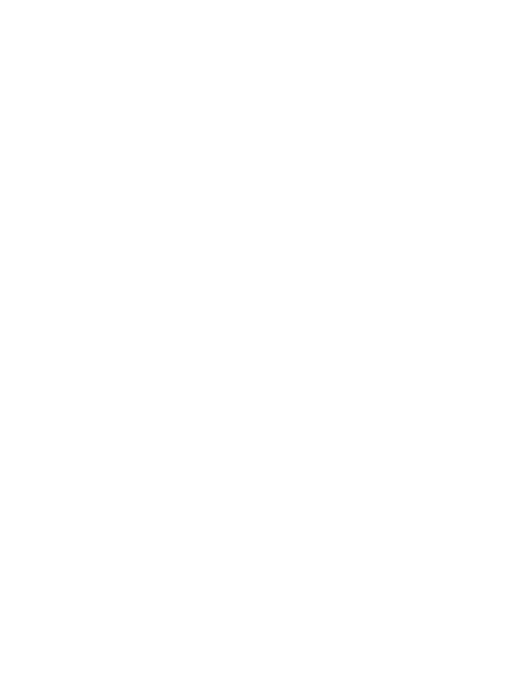  England Golf – World Handicap System (WHS) Privacy Notice This privacy notice explains how England Golf collects and processes personal data of its members. The organisation is committed to being transparent about how it collects and uses that data and in order to meet its data protection obligations. Where this notice refers to “we”, “our” or “us” this is a reference to the English Golf Union Limited (company no. 5564018) with registered office at The National Golf Centre, The Broadway, Woodhall Spa, Lincolnshire, LN10 6PU, trading as England Golf. For the purpose of data protection laws, we are the controller of the personal data processed for the purposes set out below and we are responsible for looking after it. What information does England Golf collect? If you are a member of England Golf, we collect the following information about you: • your name, date of birth, email address, phone number, membership number, membership type (18 or 9 hole), home club, gender and age; • information about the courses you play, dates you play, your scores and information relating to your handicap; • information about competitions you play and your results from such competitions; • your England Golf member login details; and • we may also automatically collect information and personal data about your computer for system administration including, where available, your IP address, operating system and browser type. We do this to help us analyse how members use the member login area (including behaviour patterns and the tracking of visits across multiple devices), to establish more about our website users and to assist us in managing your account and improving your online experience. Please see our website privacy policy for further information about what information may be collected when you visit our website. Page 2 of 6 16 September 2020 How we collect personal data? We collect some of your information directly from you, either through information that you give to us or information that we collect through your communications with us. We also obtain some information from your golf club. Information that you give us You may share personal data about yourself and your circumstances by: • registering to use our member's login area via www.englandgolf.org, and continuing to use the member's login area; • completing a form in relation to a competition organised by us whether in person or online; and • making enquires or interacting with us directly whether in person, by telephone, or email. You are not obliged to provide your personal data to us. However, if you do not provide your personal data to us, we will not be able to provide all services to you, respond to your queries, or allow you onto access the member's login area. For example, if you do not provide us with your email address and date of birth we will not be able to provide you with a handicap. Information that we collect about you We collect personal data about you when you: • submit scores; and • participate in competitions that we organise; and • visit our website. Please see our website privacy policy for further information about what information may be collected when you visit our website. Information that we receive from other sources We receive personal data about you from golf clubs which are affiliated to us, from relevant county golf organisations, or via software providers acting on behalf of those clubs or counties. Why do we need your personal data? The main purpose for which we use your information is to provide you with your membership services. We use your information: • to provide you with your membership services; Page 3 of 6 16 September 2020 • to calculate your handicap; • to run golf competitions; • to provide you with information that you request from us or which may be of interest to you; • to notify you about changes to our services; • to provide member support; • for research about our members’ behaviour and our services generally, and to report to bodies such as Sport England; and • to develop and improve our services, website and platforms. Basis for using your personal data Legitimate business interests We have a legitimate interest in processing personal data. As a member of a golf club affiliated to England Golf you are also a member of England Golf as the national governing body for the sport. We use your personal data as set out in this privacy policy for the legitimate interests of our business to enable us to: • provide you with and improve our membership services; • administrate and maintain the integrity of the handicapping system; • maintain appropriate membership records; • maintain records of disciplinary, anti-doping or safeguarding cases; and • operate a safe and lawful business. Where we rely on legitimate interests as the legal basis for processing your personal data, we have considered whether or not those interests are overridden by your interests, fundamental rights and freedoms. We won’t use your information if we believe your interests should override ours, unless we have other lawful grounds to do so (such as if we have a legal obligation to process your personal data). If you have any concerns about our processing please refer to details of “Your rights” section below. As we outline in “Your rights” section below, you will have the right to object to our using your information for our legitimate interests. However, please keep in mind that your objection to this sort of processing will affect our ability to carry out the tasks that we have set out above. Performance of a contract Processing may also be necessary for the performance of our contract with you. In order for us to fulfil our obligations under such contract (e.g. to provide you with the benefits of being a member of England Golf), we will need to collect, process and share (as further detailed below) your personal data. Page 4 of 6 16 September 2020 Compliance with a legal obligation Processing of your personal data may be necessary for compliance with our legal obligations. Who do we share your personal data with? We may share your personal data with: • your home club and the relevant county golf organisation, or contractors or suppliers acting on behalf of those organisations; • competition organisers and officials involved in competitions in which you take part, including contractors or suppliers acting on behalf of those organisations; • other organisations involved in the calculation of your handicap, for example where you play at a club other than your home club we may provide them with your current handicap; • carefully selected third parties which supply us with products and services, such as website and platform developers and cloud computing services. We will only share your information with these suppliers where it is necessary for them to provide us with the services we need; • our professional advisors (including without limitation tax, legal or other corporate advisors who provide professional services to us); • organisations with whom we have a legal obligation to share your data, which may include regulators, fraud prevention agencies, police, the courts or law enforcement agencies; and • HMRC or other tax bodies or agencies to comply with our legal and regulatory obligations. Where is your personal data stored? Your personal data will be stored and processed in the UK and / or the European Economic Area. Your data may be transferred to our platform developer which is based in New Zealand, a country that the European Commission has deemed to provide an adequate level of data protection. How long will we keep your data? We will retain your data for as long as it is necessary to fulfil the purposes set out in "Why do we need your personal data?" in this privacy notice. This means that we will keep your personal data for the duration of your membership with us. We also keep your personal data for a period of time following your membership ceasing. Once the data is no longer required for the purposes set out above, the period of retention will be calculated in accordance with our Data Protection Page 5 of 6 16 September 2020 Policy. When determining the relevant retention periods, we consider guidelines issued by relevant data protection authorities, as well as the time periods needed to comply with applicable regulations or laws, to meet regulatory and financial reporting obligations, for tax, accounting and audit purposes, and to fulfil and protect our contractual obligations and rights. Security We place great importance on keeping your personal data safe and secure. As such, we put in place appropriate technical and organisational measures / industry standard technology to protect it from unauthorised access and unlawful processing, accidental loss, destruction and damage. The security measures we use are designed to provide a level of protection security appropriate to the risk of processing your personal data. You are responsible for protecting your online membership account login details and must not share them with, or disclose them to anyone. Where you have chosen a password which allows you to login to the member's login area, you are responsible for keeping this password confidential. We advise you not to share your password with anyone and to use a unique password. Your rights You have the right to • obtain access to, and copies of, the personal data that we hold about you; • require us to correct the personal data we hold about you if it is incorrect; • require us to erase your personal data in certain circumstances; • require us to restrict our data processing activities in certain circumstances; • receive from us the personal data we hold about you which you have provided to us, in a reasonable format specified by you, including for the purpose of you transmitting that personal data to another data controller; • object to our processing of personal data held by us about you; and • withdraw your consent, in circumstances where we rely on it to use your personal data. We want to make sure that your personal data is accurate and up to date. You have the right to ask for inaccuracies in your data to be corrected, and in certain circumstances for us to stop processing your data or for your data to be erased. Some of these rights are not automatic, and we reserve the right to discuss with you why we might not comply with a request from you to exercise them. Page 6 of 6 16 September 2020Benefit/Privilege ORDINARY MEMBERS ORDINARY MEMBERS ORDINARY MEMBERS ORDINARY MEMBERS RESTRICTED MEMBERS RESTRICTED MEMBERS RESTRICTED MEMBERS RESTRICTED MEMBERS MEMBERSHIP TYPEà FULL 5 DAY PATRON HONORARY SOCIAL POINTS CORPORATE DUAL STUDENT JUNIOR Affiliation fees for England Golf and Yorkshire Union included ü ü ü ü X ü X X ü ü Play seven days a week – no limit on golf. ü X ü ü X ü ü ü ü ü Voting rights at AGM  ü ü ü ü X X X X X X Eligible for all club “Board” competitions and trophies.  ü X ü ü X X X X ü ü 2 x courtesy 4ball tickets per year for guests. ü X ü ü X X X ü X X Eligible for monthly medals/ Pro Comps ü ü ü ü X ü X ü ü ü Access to on-line booking. ü ü ü ü X ü ü ü ü ü Gain and maintain a handicap. ü ü ü ü X ü ü X ü ü Eligible for all Catterick representative teams. ü ü ü ü X ü X ü ü ü Enjoy reciprocal arrangements with ten other clubs at reduced green-fees. ü  ü ü ü X ü X ü ü ü Access to greenkeeper’s What’s App group. ü ü ü ü X ü X ü ü ü Access to Professional’s What’s App group. ü ü ü ü X ü X ü ü ü Discount on bar prices ü ü ü ü ü ü ü ü ü ü Discounted Guests green fees ü ü ü ü X ü X X ü ü Discount on restaurant prices ü ü ü ü ü ü ü ü ü ü Discounted buggy and trolley hire. ü ü ü ü X ü ü ü ü ü Discounted prices on lessons. ü ü ü ü X ü ü ü ü ü Free use of practice facilities. ü ü ü ü X ü ü ü ü ü 10% discount on Catterick Leisure Centre membership (Off peak) ü ü ü ü X ü X ü ü ü Discount on selected services provided by Smith & Graham Solicitor’s ü ü ü ü X ü X ü ü ü Eligible for Yorkshire Card9 ü ü ü ü X ü X X ü ü Eligible for Teesside competitions.10 ü ü ü ü X ü X X ü ü Bi-annual Dales Alliance courtesy green fee.11 ü ü ü ü X ü X X ü ü 